Жалоба на работодателя в генеральную прокуратуруЗаявитель работала в организации по трудовому договору. Заявитель была уволена с работы по собственному желанию. Через время заявитель стал работать в организации но уже по договору подряда в должности старший продавец. После истечения срока действия договора новый договор с заявителем не заключался, но она фактически продолжила свою трудовую деятельность у работодателя. Спустя время заявителю стало известно что он уволен. Заявитель просит рассмотреть ее заявление в установленном порядке. Проверить законность действий сотрудников организации. При выявлении нарушений принять меры прокурорского реагирования.Генеральному прокурору Российской Федерации
______________________________
 
от ______________________________
___________________________________
                                                     
ЖАЛОБАЯ, _____________________, с _____ года работала в ООО «_______» по трудовому договору.
_________ года согласно приказу № ____ от __________ года уволена по собственному желанию, согласно п.3 ст.77 ТК РФ.
С ____________ года Работник стал работать в том же ООО «___________», но уже по Договору подряда от ______________ года, согласно приказу № ________. в должности старший продавец.
Местом работы является: ______________________________
Согласно п.1.1. Договора подряда заработная плата составляла ____________ рублей в день.
Срок действия настоящего договора с ____________ года по _____________ года.
Далее договор с Работником не заключался, но я фактически продолжала свою трудовую деятельность у Работодателя.
Согласно ст.59 ТК РФ срочный трудовой договор заключается на время исполнения обязанностей отсутствующего работника, за которым в соответствии с трудовым законодательством и иными нормативными правовыми актами, содержащими нормы трудового права, коллективным договором, соглашениями, локальными нормативными актами, трудовым договором сохраняется место работы; на время выполнения временных (до двух месяцев) работ; для выполнения сезонных работ, когда в силу природных условий работа может производиться только в течение определенного периода (сезона);с лицами, направляемыми на работу за границу; для проведения работ, выходящих за рамки обычной деятельности работодателя (реконструкция, монтажные, пусконаладочные и другие работы), а также работ, связанных с заведомо временным (до одного года) расширением производства или объема оказываемых услуг; с лицами, поступающими на работу в организации, созданные на заведомо определенный период или для выполнения заведомо определенной работы; с лицами, принимаемыми для выполнения заведомо определенной работы в случаях, когда ее завершение не может быть определено конкретной датой; для выполнения работ, непосредственно связанных со стажировкой и с профессиональным обучением работника; в случаях избрания на определенный срок в состав выборного органа или на выборную должность на оплачиваемую работу, а также поступления на работу, связанную с непосредственным обеспечением деятельности членов избираемых органов или должностных лиц в органах государственной власти и органах местного самоуправления, в политических партиях и других общественных объединениях; с лицами, направленными органами службы занятости населения на работы временного характера и общественные работы; с гражданами, направленными для прохождения альтернативной гражданской службы; в других случаях, предусмотренных настоящим Кодексом или иными федеральными законами.
_____________ года Работнику стало известно, что уволен ____________ года согласно приказу № ___ от __________ года.
Согласно ст.58 ТК РФ трудовые договоры могут заключаться:
1) на неопределенный срок;
2) на определенный срок не более пяти лет (срочный трудовой договор), если иной срок не установлен настоящим Кодексом и иными федеральными законами.
Срочный трудовой договор заключается, когда трудовые отношения не могут быть установлены на неопределенный срок с учетом характера предстоящей работы или условий ее выполнения. Срочный трудовой договор может заключаться по соглашению сторон трудового договора без учета характера предстоящей работы и условий ее выполнения.
Если в трудовом договоре не оговорен срок его действия, то договор считается заключенным на неопределенный срок.
В случае, когда ни одна из сторон не потребовала расторжения срочного трудового договора в связи с истечением срока его действия и работник продолжает работу после истечения срока действия трудового договора, условие о срочном характере трудового договора утрачивает силу и трудовой договор считается заключенным на неопределенный срок.
Трудовой договор, заключенный на определенный срок при отсутствии достаточных к тому оснований, установленных судом, считается заключенным на неопределенный срок.
Запрещается заключение срочных трудовых договоров в целях уклонения от предоставления прав и гарантий, предусмотренных для работников, с которыми заключается трудовой договор на неопределенный срок.
Кроме того, Работодателем была нарушена форма оформления трудовой книжки. Запись в трудовой книжки не заверена печатью работодателя, а так же в записи о приказе № _____ нет числа.
Согласно ст. 67.ТК РФ Трудовой договор заключается в письменной форме, составляется в двух экземплярах, каждый из которых подписывается сторонами. Один экземпляр трудового договора передается работнику, другой хранится у работодателя. Получение работником экземпляра трудового договора должно подтверждаться подписью работника на экземпляре трудового договора, хранящемся у работодателя.
Трудовой договор, не оформленный в письменной форме, считается заключенным, если работник приступил к работе с ведома или по поручению работодателя или его представителя. При фактическом допущении работника к работе работодатель обязан оформить с ним трудовой договор в письменной форме не позднее трех рабочих дней со дня фактического допущения работника к работе.
В соответствии ст.68 ТК РФ Прием на работу оформляется приказом (распоряжением) работодателя, изданным на основании заключенного трудового договора. Содержание приказа (распоряжения) работодателя должно соответствовать условиям заключенного трудового договора.
Приказ (распоряжение) работодателя о приеме на работу объявляется работнику под роспись в трехдневный срок со дня фактического начала работы. По требованию работника работодатель обязан выдать ему надлежаще заверенную копию указанного приказа (распоряжения).
При приеме на работу (до подписания трудового договора) работодатель обязан ознакомить работника под роспись с правилами внутреннего трудового распорядка, иными локальными нормативными актами, непосредственно связанными с трудовой деятельностью работника, коллективным договором.
Согласно ст. 27. Полномочия прокурора ФЗ «О прокуратуре»
1. При осуществлении возложенных на него функций прокурор:
рассматривает и проверяет заявления, жалобы и иные сообщения о нарушении прав и свобод человека и гражданина;
разъясняет пострадавшим порядок защиты их прав и свобод;
принимает меры по предупреждению и пресечению нарушений прав и свобод человека и гражданина, привлечению к ответственности лиц, нарушивших закон, и возмещению причиненного ущерба;
использует полномочия, предусмотренные статьей 22 настоящего Федерального закона.
2. При наличии оснований полагать, что нарушение прав и свобод человека и гражданина имеет характер преступления, прокурор принимает меры к тому, чтобы лица, его совершившие, были подвергнуты уголовному преследованию в соответствии с законом.
3. В случаях, когда нарушение прав и свобод человека и гражданина имеет характер административного правонарушения, прокурор возбуждает производство об административном правонарушении или незамедлительно передает сообщение о правонарушении и материалы проверки в орган или должностному лицу, которые полномочны рассматривать дела об административных правонарушениях.
4. В случае нарушения прав и свобод человека и гражданина, защищаемых в порядке гражданского судопроизводства, когда пострадавший по состоянию здоровья, возрасту или иным причинам не может лично отстаивать в суде или арбитражном суде свои права и свободы или когда нарушены права и свободы значительного числа граждан либо в силу иных обстоятельств нарушение приобрело особое общественное значение, прокурор предъявляет и поддерживает в суде или арбитражном суде иск в интересах пострадавших.На основании изложенного и в соответствии со ст. ст. 58,59,67,68 ТК РФ, ст. 27. Полномочия прокурора ФЗ «О прокуратуре»ПРОШУ:
1.Рассмотреть мое заявление в установленном порядке.
2.Проверить законность действий сотрудников ООО «_____________»
3.При выявлении нарушений принять меры прокурорского реагирования.О результатах рассмотрения заявления уведомить меня в письменном форме в установленный законом месячный срок.
Ответ на данное заявление прошу выслать по месту жительства, а именно: _______________________________
Приложение:
1.Копия трудового договора
2.Копия трудовой книжки.«___»_____________________ ___________________ВНИМАНИЕ! Бесплатно скачивая документы с сайта Суд.Гуру, Вы дополнительно получаете возможность на  бесплатную юридическую консультацию!  Всего 3 минуты вашего времени:Достаточно набрать в браузере http://sud.guru/, задать свой вопрос в окошке на страницах сайта и наш специалист сам перезвонит вам и предложит законное решение проблемы!Странно... А почему бесплатно? Все просто:Чем качественней и чаще мы отвечаем на вопросы, тем больше у нас рекламодателей. Грубо говоря, наши рекламодатели платят нам за то, что мы помогаем вам! Пробуйте и рассказывайте другим!
*** P.S. Перед печатью документа данный текст можно удалить..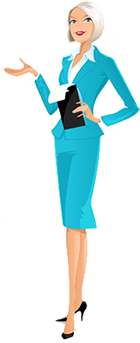 